Тема: «Весна - красна»Весна - чудесное время года, природа оживает после долгого сна. Все рады весне. Ребята, а весна какая? (Солнечная, ранняя, красивая, ясная…) Как много красивых стихов о весне, в которых описывается весенняя природа.Я раскрываю почки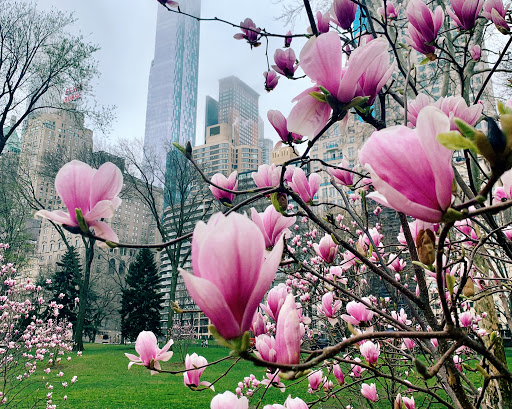 В зелёные листочки.Деревья одеваю,Посевы поливаю,Движением полна,Зовут меня… (весна).Что за волшебница Весна!Откуда в ней так много силы, 
Едва очнувшись ото сна,Она природу пробудила.Волшебной палочкой взмахнув,Она сугробы растопилаИ сразу же, не отдохнув,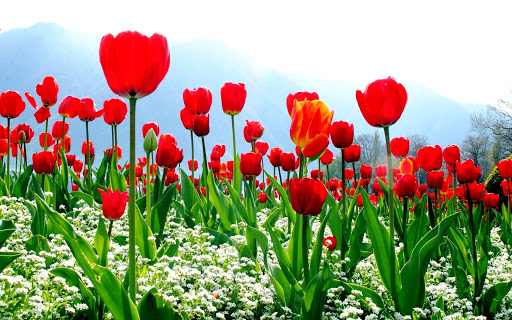 Ручьям дорогу проложила.
И солнцу жарче греть велела,Дала лучей ему взаймы, 
И сразу всё зазеленело, Как будто не было зимы.(С. Захарова)Если снег повсюду тает,День становится длинней,Если всё зазеленелоИ в полях звенит ручей,Если солнце ярче светит,Если птицам не до сна,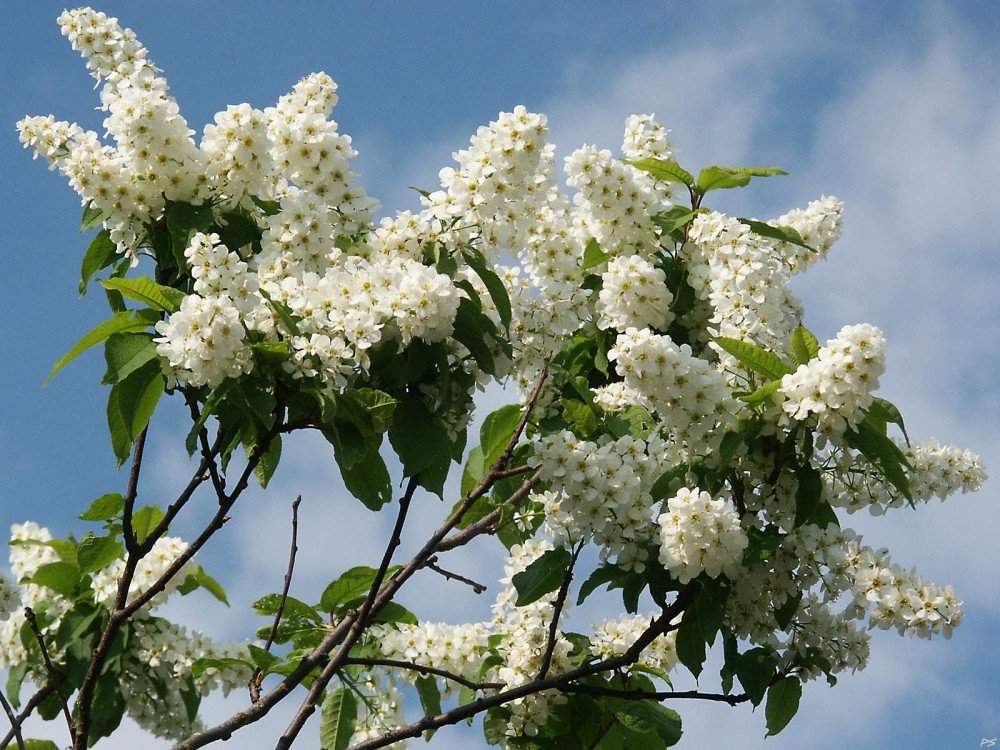 Если стал теплее ветер,Значит, к нам пришла весна.(Е. Карганова)Черёмуха душистаяС весною расцвелаИ ветки золотистые,Что кудри, завила.Кругом роса медвянаяСползает по коре,Под нею зелень прянаяСияет в серебре.(С. Есенин)Шумят леса, цветёт земля,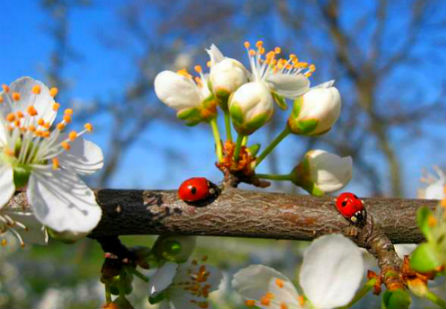 Поёт-звенит ручей:«Пришла весна, пришла весна –В одежде из лучей!»Ликуют детские сердца,Стремясь в простор лугов:«Пришла весна, пришла веснаВ гирлянде из цветов!»(М.А. Пожарова)Про весну в народе сложено много пословиц и поговорок, а вы знаете пословицы и поговорки о весне? Весна красна цветами, а осень пирогами.Вода с гор потекла, весну принесла.Увидел грача - весну встречай.Весенний дождь лишним не бывает.Весною сутки мочит, а час сушит.Матушка-весна - всем красна.Черёмуха расцвела - холода позвала.(Я предлагаю выучить вот такие стихи)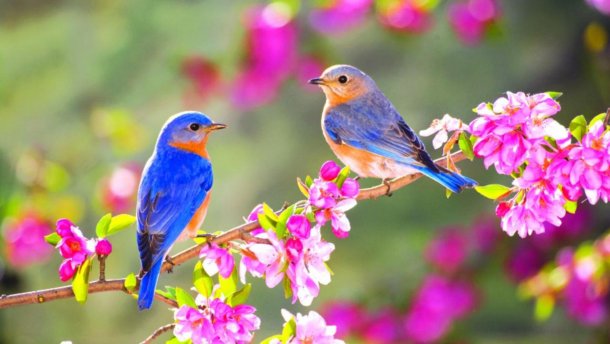 Желаю успеха!